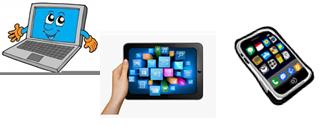             Home Schooling 30    Present perfectWe use the present perfect to talk about:• something that happened in the past and has a result in the present. e.g. Robert has broken his leg, so he can’t play.• a situation or an experience in our lives that is still true now. e.g.I’ve lived in this street all my life.Present perfect with adverbs of timeWe use ever in questions and statements to refer to an event or experience which happened/didn’t happen at some point in the past.e.g. Have you ever lived in the USA?We use never to talk about something that hasn’t happened.e.g.I’ve never eaten Japanese food.We use yet for something we expect to happen.e.g. I haven’t finished my homework yet.We use just for recent events.e.g. I’ve just had a text from my friend.We use already for something that has happened before now.e.g. We’re not hungry because we’ve already had lunch.We often use for and since with the present perfect.e.g. I haven’t heard this song for years. (a period of time)e.g. I’ve known Ian since I was seven. (a specific time in the past)How do we form the present perfect? positiveI/We/You/They ’ve (have) finished. He/She/It ’s (has) finishednegativeI/We/You/They haven’t (have not) finished. He/She/It hasn’t (has not) finishedquestionsHave I/we/you/they finished?Has he/she/it finished?short answersYes, I/we/you/they have.Yes, he/she/it has.No, I/we/you/they haven’t.No, he/she/it hasn’t.Complete the examples with the correct form of the verbs in brackets.A a past action that has a result in the present 	Gymnastics 1) ... (make) me very strong.B past experiences or situations that are still true 	I 2) ... (try) team sports but I’m not very good.Present perfect with adverbs of timeA	just for recent events 	I 3) .... (just/win) a tennis competition.B	already for something that has happened before now 	I 4) ... (already/win) a few cycling races.C	ever and never for any time up to now 	I 5) ... (never/try) any team ball games.	6) ... (you/ever/play) volleyball?D 	always for something that has been true all our lives 	I 7) ... (always/play) in teams.E	We also use for and since with the present perfect. 	I haven’t tried a new sport for years. (a period of time)	I 8) ... (do) gymnastics since I was little. (a specific time in the past.)CLICK AND WORK ONLINE:  https://forms.gle/G1gbBbWLda6ZmTR3ASkills 8: https://forms.gle/qosSWSUgCRSU4YRSAPLEASE PRESS “SUBMIT/SEND” AT THE END OF YOUR ONLINE WORKPOR FAVOR PRESIONAR “ENVIAR” AL FINAL DEL TRABAJO EN LÍNEA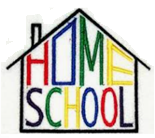 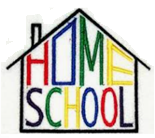 Name: …                                  Surname: …